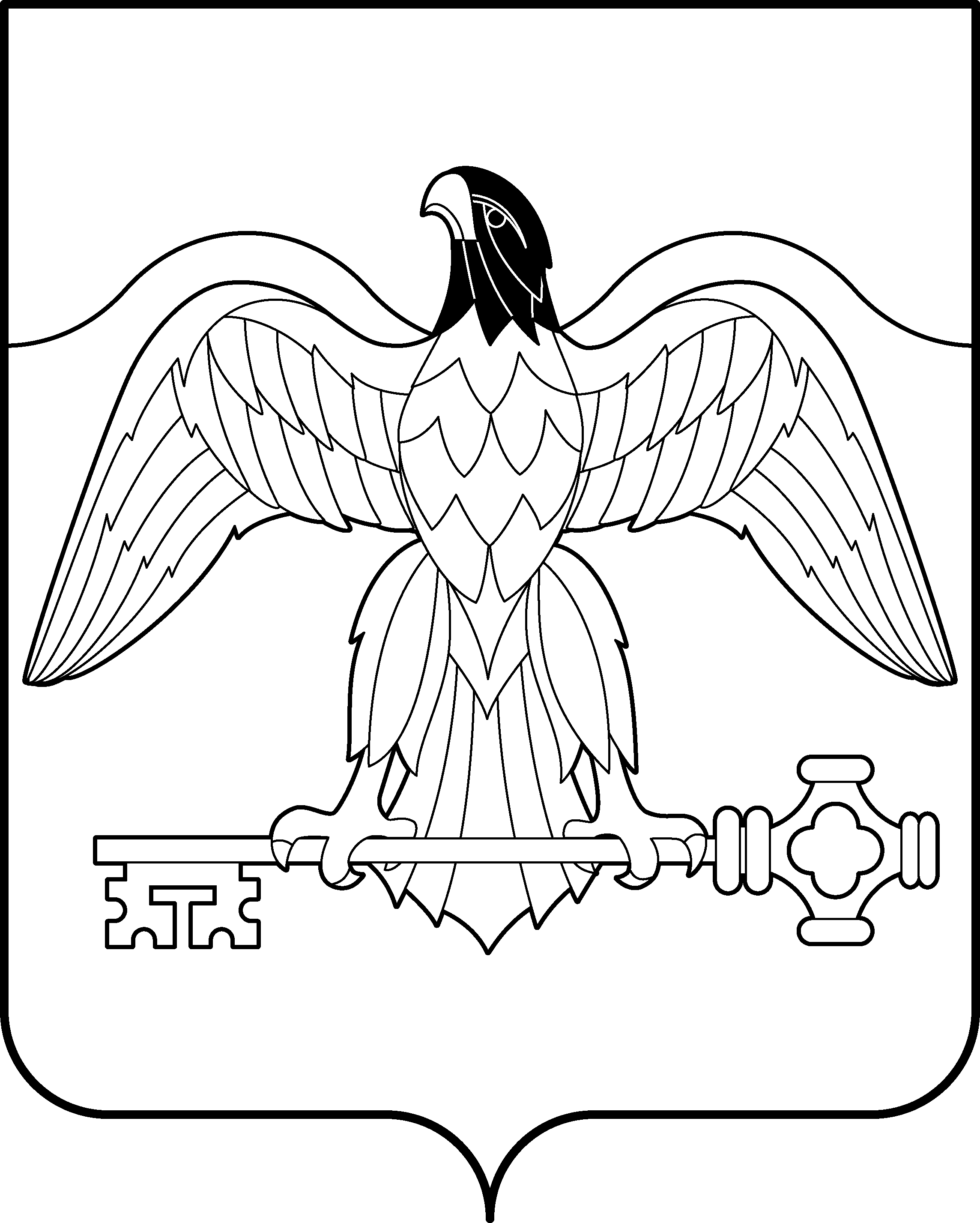 УПРАВЛЕНИЕ ФИНАНСОВАДМИНИСТРАЦИИ   КАРАБАШСКОГО ГОРОДСКОГО ОКРУГАЧелябинской областиПРИКАЗот   «13»   ноября    2020 года	                                                                               №  78/1                                                                                 О перечне и кодах целевых статей
расходов местного бюджета и порядке применения	 бюджетной классификации Российской Федерации в части, относящейся к местному бюджетуВ соответствии со статьей 9 и пунктом 4 статьи 21 Бюджетного кодекса Российской Федерации, пунктом 21 раздела III Порядка формирования и применения кодов бюджетной классификации Российской Федерации, их структуре и принципах назначения, утвержденного приказом Минфина России от 06.06.2019 г. № 85н, пунктом 6 статьи 3 и пунктом 39 статьи 8 Решения Собрания депутатов  Карабашского городского округа от 26.03.2015г. № 660 «Об утверждении Положения о бюджетном процессе в Карабашском городском округе»ПРИКАЗЫВАЮ:      1. Утвердить прилагаемые перечень и коды целевых статей расходов местного бюджета;      2. Установить порядок применения бюджетной классификации Российской Федерации в части, относящейся к местному бюджету (прилагается).      3.  Настоящий приказ вступает в силу с 1 января 2021 года и применяется к правоотношениям, связанным с составлением и исполнением местного бюджета на 2021 год и на плановый период 2022 и 2023 годов.      4. Настоящий приказ подлежит официальному опубликованию.       5. Организацию      выполнения      настоящего      приказа    возложить      на заместителя начальника Управления финансов администрации Карабашского городского округа Зиганшину Л.А.Начальник Управленияфинансов администрацииКарабашского городского округа                                      И.В.ЗабнинаПРИЛОЖЕНИЕк приказу Управления финансовадминистрации Карабашского городского округа                                                                                                                               от  13 ноября 2020 г. № 78/1Порядок применения бюджетной классификации Российской Федерации вчасти, относящейся к местному бюджету Настоящий порядок разработан в соответствии с положениями главы 4 Бюджетного кодекса Российской Федерации.Целевые статьи расходов местного бюджета обеспечивают привязку бюджетных ассигнований местного бюджета к муниципальным программам Карабашского городского округа и (или) непрограммным направлениям расходов.Целевым статьям местного бюджета присваиваются уникальные коды, сформированные с применением буквенно-цифрового ряда: 0, 1, 2, 3, 4, 5, 6, 7, 8, 9, А, Б, В, Г, Д, Е, Ж, И, К, Л, М, Н, П, Р,С, Т, У, Ф, Ц, Ч, Ш, Щ, Э, Ю, Я, A, D, E, F, G, I, J, L, N, P, Q, R, S, T, U, V, W, Y, Z.Наименования целевых статей расходов местного бюджета
устанавливаются Управлением финансов администрации Карабашского городского округа (далее – Управление финансов) в соответствии с предложениями главных распорядителей средств местного бюджета и характеризуют направление бюджетных ассигнований на реализацию:муниципальных программ Карабашского городского округа (непрограммных направлений расходов);          подпрограмм муниципальных программ Карабашского городского округа;региональных проектов (группы отдельных направлений расходов);направлений расходов, отражающих результаты реализации задач региональных проектов, а также мероприятий муниципальных программ Карабашского городского округа и непрограммных направлений, реализуемых вне рамок указанных проектов.Код целевой статьи расходов местного бюджета (далее – код целевой статьи расходов) состоит из десяти разрядов и включает
следующие составные части:            Структура кода целевой статьи расходов устанавливается с учетом положений настоящего Порядка и включает:код программной (непрограммной) статьи (1 - 5 разряды кода целевой статьи расходов);код направления расходов (6 - 10 разряды кода целевой статьи расходов).1 и 2 разряды кода целевой статьи расходов предназначены для
кодирования	муниципальных	программ	Карабашского городского округа и непрограммных направлений расходов и содержат цифры.3	разряд кода целевой статьи расходов предназначен для кодирования
подпрограмм муниципальных программ Карабашского городского округа   и содержит цифры.4	и 5 разряды кода целевой статьи расходов применяются для
обеспечения обособления расходов местного бюджета на:реализацию региональных (федеральных) проектов (значение 4 и 5 разрядов должно соответствовать коду соответствующего регионального проекта, при этом 4 разряд содержит буквы латинского алфавита, а 5 разряд – цифры).В случае если расходы местного бюджета не связаны с реализацией вышеуказанных мероприятий, 4 и 5 разряды кода целевой статьи расходов принимают нулевые значения.6-10 разряды кода целевой статьи расходов предназначены для кодирования направлений расходов, отражающих результаты реализации задач региональных проектов, а также мероприятия вне рамок указанных проектов.           В целях реализации городским округом региональных проектов, направленных на достижение соответствующих целей федеральных проектов, Управлению финансов необходимо обеспечить обособление указанных бюджетных ассигнований на реализацию регионального проекта в рамках отдельного основного мероприятия в целевой статье расходов, включающей в 4 - 5 разрядах код, соответствующий коду федерального проекта.         Отражение расходов местного бюджета по кодам направлений
расходов на реализацию региональных проектов, в целях финансового
обеспечения (софинансирования) которых предоставляются межбюджетные
трансферты из областного бюджета, осуществляется с учетом следующего.Для отражения расходов местного бюджета по кодам направлений расходов на реализацию региональных проектов, для достижения результатов которых не предусмотрены межбюджетные трансферты из федерального и областного бюджета, Управление финансов может установить коды направлений расходов, соответствующие кодам направлений расходов на достижение результатов федеральных и региональных проектов, установленных Порядком формирования и применения кодов бюджетной классификации Российской Федерации, утвержденным приказом Министерства финансов Российской Федерации от 6 июня 2019 года № 85н, в случае их соответствия результатам реализации задач региональных проектов. При необходимости осуществляется детализация пятого (четвертого и пятого) разрядов указанных кодов направлений расходов.Коды направлений расходов, содержащие значения 5000-59990 используются для отражения расходов местных бюджетов, в целях финансового обеспечения которых предоставляются из федерального бюджета бюджету субъекта Российской Федерации субвенции и иные межбюджетные трансферты.Коды направлений расходов, содержащие значения R0000 - R9990 используются для отражения расходов местных бюджетов (за исключением расходов на реализацию региональных проектов), в целях финансового обеспечения которых предоставляются субвенции из бюджета субъекта Российской Федерации, в целях софинансирования которых бюджетам субъектов Российской Федерации предоставляются из федерального бюджета субсидии и иные межбюджетные трансферты.Коды направлений расходов, содержащие значения L0000 - L9990 - для отражения расходов местных бюджетов (за исключением расходов на реализацию региональных проектов, направленных на достижение соответствующих результатов реализации федеральных проектов), в целях софинансирования которых из бюджета субъекта Российской Федерации предоставляются субсидии и иные межбюджетные трансферты, в целях софинансирования которых бюджетам субъектов Российской Федерации предоставляются из федерального бюджета субсидии и иные межбюджетные трансферты.Коды направлений расходов, содержащие значения S0000 - S9990 - для отражения расходов местных бюджетов, в целях софинансирования которых из бюджетов субъектов Российской Федерации предоставляются местным бюджетам субсидии, которые не софинансируются из федерального бюджета и бюджетов государственных внебюджетных фондов Российской Федерации, при перечислении субсидий в местный бюджет в доле, соответствующей установленному уровню софинансирования расходного обязательства муниципального образования, при оплате денежного обязательства получателя средств местного бюджета.При формировании кодов целевых статей расходов, содержащих направления расходов местных бюджетов R0000 - R9990, L0000 - L9990, S0000 - S9990, на уровне второго - четвертого разрядов направлений расходов обеспечивается однозначная увязка данных кодов расходов местного бюджета с кодами направлений расходов областного бюджета.  Отражение расходов местного бюджета, источником финансового обеспечения  которых   являются  субвенции,  предоставляемые  из  федерального и областного бюджета, осуществляется по целевым статьям расходов местного бюджета, включающим в коде направления расходов первый - четвертый разряды, идентичные первому - четвертому разрядам кода направления расходов федерального и областного бюджета, по которому отражаются расходы федерального  и областного бюджета на предоставление вышеуказанных межбюджетных трансфертов.Наименование направлений расходов местного бюджета (наименование целевой статьи, содержащей соответствующее направление расходов бюджета), содержащих значения 50000 - 59990, R0000 - R9990, L0000 - L9990 не включает указание на наименование трансферта из федерального и областного бюджета, предоставляемого в целях финансового обеспечения, софинансирования расходного обязательства местного бюджета.Управление финансов вправе установить необходимую детализацию пятого разряда кодов направлений расходов, содержащих значения 50000 – 59990 и L0000 - L9990, с применением буквенно-цифрового ряда: 1, 2, 3, 4, 5, 6, 7, 8, 9, Б, В, Г, Д, Ж, И, К, Л, М, Н, П, С, У, Ф, Ц, Ч, Ш, Щ, Э, Ю, Я, A, D, E, G, I, J, L,N, P, Q, S, T, U, V, W, Y, Z.При установлении в пятом разряде кодов
направлений расходов федерального бюджета 50000 - 59990 значений «R» и
«F» дополнительная детализация пятого разряда соответствующих кодов
направлений расходов 50000 - 59990, R0000 - R9990, L0000 - L9990 местного бюджета не производится. В рамках кода направления расходов предусмотрены отдельные универсальные коды направлений расходов местного бюджета:             20400 - финансовое обеспечение выполнения функций государственными органами;            29320 - другие мероприятия по реализации государственных функций;00980 - расходы на обеспечение функций органов местного самоуправления;00970 - уплата налога на имущество организаций, земельного и транспортного налогов, плата за негативное воздействие на окружающую среду;             00840 - реализация направлений расходов в рамках Подпрограммы (наименование подпрограммы)  муниципальной программы (наименование программы) или «Реализация направлений расходов в рамках муниципальной программы (наименование программы);             00990 - Расходы на обеспечение деятельности (оказание услуг) муниципальных учреждений.            S0000-0000S - софинансирование из местного бюджета (наименование мероприятий).   Внесение в течение финансового года изменений в наименование и
(или) код целевой статьи расходов бюджета бюджетной системы Российской
Федерации не допускается, за исключением случая, если в течение
финансового года по указанной целевой статье расходов бюджета не
производились кассовые расходы бюджета.Внесение в течение финансового года изменений в наименование целевой статьи, включающей наименование юридического лица, допускается в связи с приведением наименования юридического лица в соответствие с нормами главы 4 Гражданского кодекса Российской Федерации (в редакции Федерального закона от 5 мая 2014 года № 99-ФЗ «О внесении изменений в главу 4 части первой Гражданского кодекса Российской Федерации и о признании утратившими силу отдельных положений законодательных актов Российской Федерации».Допускается внесение в течение финансового года изменений в наименование и (или) код целевой статьи для отражения расходов местного бюджета, в целях софинансирования которых бюджету Карабашского городского округа предоставляются межбюджетные субсидии, распределяемые из областного бюджета в течение финансового года.ПРИЛОЖЕНИЕк приказу Управления финансовадминистрации Карабашского городского округа                                                                                                                               от 13 ноября  2020 г. № 78/1Перечень и коды целевых статей расходов местного бюджетаЦелевая статьяЦелевая статьяЦелевая статьяЦелевая статьяЦелевая статьяЦелевая статьяЦелевая статьяЦелевая статьяЦелевая статьяЦелевая статьяПрограммная (непрограммная) статьяПрограммная (непрограммная) статьяПрограммная (непрограммная) статьяПрограммная (непрограммная) статьяПрограммная (непрограммная) статья       Направление расходов       Направление расходов       Направление расходов       Направление расходов       Направление расходовПрограммное(непрограммное)направлениерасходовПрограммное(непрограммное)направлениерасходовПодпрограммаРегиональныйпроект(группа  отдельныхнаправлений расходов)Региональныйпроект(группа  отдельныхнаправлений расходов)12345678910№ строкиКод целевой статьиНаименование целевой статьи123101 0 00 00000Муниципальная программа "Развитие системы образования  Карабашского городского округа"201 0 00 03020Компенсация затрат родителей (законных представителей) детей-инвалидов в части организации обучения по основным общеобразовательным программам на дому301 2 00 00000Подпрограмма "Развитие общего образования Карабашского городского округа" в рамках муниципальной программы "Развитие системы образования  Карабашского городского округа"401 2 00 00970Уплата налога на имущество организаций, земельного и транспортного налогов, плата за негативное воздействие на окружающую среду 501 2 00 00990Расходы на обеспечение деятельности (оказание услуг) муниципальных учреждений  подпрограммы "Развитие общего образования Карабашского городского округа" в рамках муниципальной программы  "Развитие системы образования  Карабашского городского округа"601 2 00 00991Организация питания в общеобразовательных организациях  в рамках  подпрограммы  "Развитие общего образования Карабашского городского округа"  муниципальной программы "Развитие системы образования  Карабашского городского округа"701 2 00 01000Поддержка и развитие профессионального мастерства педагогических работников подпрограммы "Развитие общего образования Карабашского городского округа" в рамках муниципальной программы "Развитие системы образования  Карабашского городского округа801 2 00 01100Единовременная выплата молодым специалистам подпрограммы "Развитие общего образования" в рамках муниципальной программы "Развитие системы образования в Карабашском городском округе"901 2 00 02000Развитие системы поддержки одаренных детей и талантливой молодежи подпрограммы "Развитие общего образования Карабашского городского округа" в рамках муниципальной программы "Развитие системы образования  Карабашского городского округа"1001 2 00 04000Организация дополнительных образовательных услуг подпрограммы "Развитие общего образования" в рамках муниципальной программы "Развитие системы образования в Карабашском городском округе"1101 2 00 S3030Обеспечение питанием детей из малообеспеченных семей и детей с нарушениями здоровья, обучающихся в муниципальных общеобразовательных организациях1201 2 00 S3040Приобретение транспортных средств для организации перевозки обучающихся1301 2 00 03070Организация  предоставления психолого-педагогической, медицинской и социальной помощи обучающимся, испытывающим трудности в освоении основных общеобразовательных программ, своем развитии и социальной адаптации1401 2 00 03090Обеспечение государственных гарантий реализации прав на получение общедоступного и бесплатного дошкольного, начального общего, основного общего, среднего общего образования и обеспечение дополнительного образования детей в муниципальных общеобразовательных организациях для обучающихся с ограниченными возможностями здоровья1501 2 00 03120Обеспечение государственных гарантий реализации прав на получение общедоступного и бесплатного дошкольного, начального общего, основного общего, среднего общего образования и обеспечение дополнительного образования детей в муниципальных общеобразовательных организациях1601 2 00 S3300Обеспечение молоком (молочной продукцией) обучающихся по образовательным программам начального общего образования в муниципальных общеобразовательных организациях1701 2 00 S3330Проведение ремонтных работ по замене оконных блоков в муниципальных общеобразовательных организациях1801 2 00 L3044Организация бесплатного горячего питания обучающихся, получающих начальное общее образование в муниципальных образовательных организациях1901 2 E1 00000Региональный  проект «Современная школа»2001 2 E1 51690Создание (обновление) материально-технической базы для реализации основных и дополнительных общеобразовательных программ цифрового и гуманитарного профилей в общеобразовательных организациях, расположенных в сельской местности и малых городах2101 2 E1 S3050Оборудование пунктов проведения экзаменов государственной итоговой аттестации по образовательным программам среднего общего образования2201 2 E4 00000Региональный  проект «Цифровая образовательная среда»2301 2 E4 52100Внедрение целевой модели цифровой образовательной среды в общеобразовательных организациях2401 3 00 00000Подпрограмма "Развитие дополнительного образования детей  Карабашского городского округа" в рамках муниципальной программы "Развитие системы образования  Карабашского городского округа"2501 3 00 00970Уплата налога на имущество организаций, земельного и транспортного налогов, плата за негативное воздействие на окружающую среду2601 3 00 00990Расходы на обеспечение деятельности (оказание услуг) муниципальных учреждений  подпрограммы "Развитие дополнительного образования детей Карабашского городского округа" в рамках муниципальной программы "Развитие системы образования  Карабашского городского округа"27    01 4 00 00000Подпрограмма "Молодежная политика и оздоровление детей в Карабашском городском округе" в рамках муниципальной программы "Развитие системы образования  Карабашского городского округа"2801 4 00 S3310Проведение капитального ремонта зданий и сооружений муниципальных организаций отдыха и оздоровления детей2901 4 00 S3010Организация отдыха детей в каникулярное время3001 5 00 00000Подпрограмма "Создание условий для реализации муниципальной программы Карабашского городского округа"  в рамках муниципальной программы "Развитие системы образования  Карабашского городского округа"3101 5 00 00970Уплата налога на имущество организаций, земельного и транспортного налогов, плата за негативное воздействие на окружающую среду3201 5 00 00990Расходы на обеспечение деятельности (оказание услуг) муниципальных учреждений  подпрограммы "Создание условий для реализации муниципальной программы Карабашского городского округа"  в рамках муниципальной программы "Развитие системы образования  Карабашского городского округа"3302 0 00 00000Муниципальная программа "Развитие культуры Карабашского городского округа"3402 1 00 00000Подпрограмма "Дополнительное образование в Детской школе искусств"3502 1 00 00970Уплата налога на имущество организаций, земельного и транспортного налогов, плата за негативное воздействие на окружающую среду3602 1 00 00990Расходы на обеспечение деятельности (оказание услуг) муниципальных учреждений3702 1 А3 00000Региональный  проект "Цифровая культура"3802 1 А3 5453SСоздание виртуальных концертных залов3902 2 00 00000Подпрограмма "Организация досуга и предоставление услуг учреждением культуры"4002 2 00 00840Реализация направления расходов в рамках муниципальной программы "Развитие культуры Карабашского городского округа"4102 2 00 00970Уплата налога на имущество организаций, земельного и транспортного налогов, плата за негативное воздействие на окружающую среду4202 2 00 00990Расходы на обеспечение деятельности (оказание услуг) муниципальных учреждений4302 2 А0 00000Национальный  проект "Культура"4402 2 А1 00000Региональный проект «Культурная среда»4502 2 А1 68080Обеспечение муниципальных образований специализированным автотранспортом (автоклубы) 4602 3 00 00000Подпрограмма "Сохранение, изучение, публикация, пополнение музейных фондов и оказание услуг"4702 3 00 00970Уплата налога на имущество организаций, земельного и транспортного налогов, плата за негативное воздействие на окружающую среду4802 3 00 00990Расходы на обеспечение деятельности (оказание услуг) муниципальных учреждений4902 4 00 00000Подпрограмма "Библиотечное обслуживание населения"5002 4 00 00001Комплектование книжных фондов библиотек Карабашского городского округа5102 4 00 00970Уплата налога на имущество организаций, земельного и транспортного налогов, плата за негативное воздействие на окружающую среду5202 4 00 00990Расходы на обеспечение деятельности (оказание услуг) муниципальных учреждений5302 5 00 00000Подпрограмма "Создание условий для реализации муниципальной программы"5402 5 00 00970Уплата налога на имущество организаций, земельного и транспортного налогов, плата за негативное воздействие на окружающую среду5502 5 00 00990Расходы на обеспечение деятельности (оказание услуг) муниципальных учреждений5604 0 00 00000Муниципальная программа "Управление муниципальными финансами и муниципальным долгом Карабашского городского округа"5704 0 00 00970Уплата налога на имущество организаций, земельного и транспортного налогов, плата за негативное воздействие на окружающую среду5804 0 00 00980Расходы на обеспечение функций органов местного самоуправления в рамках муниципальной программы "Управление муниципальными финансами и муниципальным долгом Карабашского городского округа"5904 0 01 00000Основное мероприятие "Обслуживание муниципального долга Карабашского городского округа"6004 0 01 09800Расходы на обслуживание муниципального долга 6105 0 00 00000Муниципальная программа "Социальная поддержка населения Карабашского городского округа"6205 0 00 28130Обеспечение предоставления жилых помещений детям-сиротам и детям, оставшимся без попечения родителей, лицам из их числа по договорам найма специализированных жилых помещений за счет средств областного бюджета в соответствии с Законом Челябинской области «О мерах социальной поддержки детей-сирот и детей, оставшихся без попечения родителей, вознаграждении, причитающемся приемному родителю, и социальных гарантиях приемной семье»6305 1 00 00000Подпрограмма "Повышение качества жизни детей и семей с детьми"6405 1 00 28100Социальная поддержка детей-сирот и детей, оставшихся без попечения родителей, находящихся в муниципальных организациях для детей-сирот и детей, оставшихся без попечения родителей6505 1 00 28140Содержание ребенка в семье опекуна и приемной семье, а также вознаграждение, причитающееся приемному родителю, в соответствии с Законом Челябинской области «О мерах социальной поддержки детей-сирот и детей, оставшихся без попечения родителей, вознаграждении, причитающемся приемному родителю, и социальных гарантиях приемной семье»6605 1 00 28190Пособие на ребенка в соответствии с Законом Челябинской области «О пособии на ребенка»6705 1 00 28220Ежемесячная денежная выплата на оплату жилья и коммунальных услуг многодетной семье в соответствии с Законом Челябинской области «О статусе и дополнительных мерах социальной поддержки многодетной семьи в Челябинской области»6805 1 00 53800Реализация полномочий Российской Федерации по выплате государственных пособий лицам, не подлежащим обязательному социальному страхованию на случай временной нетрудоспособности и в связи с материнством, и лицам, уволенным в связи с ликвидацией организаций (прекращением деятельности, полномочий физическими лицами), в соответствии с Федеральным законом от 19 мая 1995 года № 81-ФЗ «О государственных пособиях гражданам, имеющим детей»6905 1 Р1 00000Региональный проект "Финансовая поддержка семей при рождении детей"7005 1 Р1 28180Выплата областного единовременного пособия при рождении ребенка в соответствии с Законом Челябинской области «Об областном единовременном пособии при рождении ребенка»7105 2 00 00000Подпрограмма "Повышение качества жизни граждан пожилого возраста и иных категорий граждан"7205 2 00 00190Расходы на обеспечение деятельности общественных организаций7305 2 00 00200Выплата вознаграждения Почетным гражданам Карабашского городского округа в рамках подпрограммы "Повышение качества жизни граждан пожилого возраста и иных категорий граждан"7405 2 00 00300Иные расходы на реализацию отраслевых мероприятий  в рамках подпрограммы "Повышение качества жизни граждан пожилого возраста и иных категорий граждан"7505 2 00 S8080Приобретение технических средств реабилитации для пунктов проката в муниципальных учреждениях системы социальной защиты населения7605 2 00 28000Реализация переданных государственных полномочий по социальному обслуживанию граждан7705 2 00 28300Ежемесячная денежная выплата в соответствии с Законом Челябинской области «О мерах социальной поддержки ветеранов в Челябинской области»7805 2 00 28310Ежемесячная денежная выплата в соответствии с Законом Челябинской области «О мерах социальной поддержки жертв политических репрессий в Челябинской области»7905 2 00 28320Ежемесячная денежная выплата в соответствии с Законом Челябинской области «О звании «Ветеран труда Челябинской области»8005 2 00 28350Компенсация расходов на уплату взноса на капитальный ремонт общего имущества в многоквартирном доме в соответствии с Законом Челябинской области «О дополнительных мерах социальной поддержки отдельных категорий граждан в Челябинской области»8105 2 00 28370Предоставление гражданам субсидий на оплату жилого помещения и коммунальных услуг8205 2 00 28380Осуществление мер социальной поддержки граждан, работающих и проживающих в сельских населенных пунктах и рабочих поселках Челябинской области8305 2 00 28390Возмещение стоимости услуг по погребению и выплата социального пособия на погребение в соответствии с Законом Челябинской области «О возмещении стоимости услуг по погребению и выплате социального пособия на погребение»8405 2 00 28400Адресная субсидия гражданам в связи с ростом платы за коммунальные услуги8505 2 00 28410Меры социальной поддержки в соответствии с Законом Челябинской области «О дополнительных мерах социальной поддержки детей погибших участников Великой Отечественной войны и приравненных к ним лиц» (ежемесячное социальное пособие  и возмещение расходов, связанных с проездом к местам захоронения)8605 2 00 28540Реализация переданных государственных полномочий по назначению государственной социальной помощи, в том числе на основании социального контракта8705 2 00 49100Доплаты к пенсиям муниципальных служащих в рамках подпрограммы "Повышение качества жизни граждан пожилого возраста и иных категорий граждан"8805 2 00 51370Реализация полномочий Российской Федерации по предоставлению отдельных мер социальной поддержки граждан, подвергшихся воздействию радиации8905 2 00 52200Реализация полномочий Российской Федерации по осуществлению ежегодной денежной выплаты лицам, награжденным нагрудным знаком «Почетный донор России»9005 2 00 52500Реализация полномочий Российской Федерации на оплату жилищно-коммунальных услуг отдельным категориям граждан9105 2 00 52800Реализация полномочий Российской Федерации по выплате инвалидам компенсаций страховых премий по договорам обязательного страхования гражданской ответственности владельцев транспортных средств в соответствии с Федеральным законом от 25 апреля 2002 года № 40-ФЗ «Об обязательном страховании гражданской ответственности владельцев транспортных средств»9205 3 00 00000Подпрограмма "Организация деятельности Управления социальной защиты населения администрации Карабашского городского округа"9305 3 00 00970Уплата налога на имущество организаций, земельного и транспортного налогов, плата за негативное воздействие на окружающую среду  9405 3 00 0098SРасходы на обеспечение функций органов местного самоуправления в рамках подпрограммы "Организация деятельности Управления социальной защиты населения администрации Карабашского городского округа"9505 3 00 28080Организация работы органов управления социальной защиты населения муниципальных образований9605 3 00 28110Организация и осуществление деятельности по опеке и попечительству9705 3 00 28370Обеспечение деятельности по предоставление гражданам субсидий на оплату жилого помещения и коммунальных услуг9806 0 00 00000Муниципальная программа "Совершенствование муниципального управления Карабашского городского округа"9906 0 00 00840Реализация направлений расходов в рамках муниципальной программы "Совершенствование муниципального управления Карабашского городского округа"10006 1 00 00000Подпрограмма "Обеспечение деятельности администрации Карабашского городского округа"10106 1 00 00970Уплата налога на имущество организаций, земельного и транспортного налогов, плата за негативное воздействие на окружающую среду10206 1 00 00980Расходы на обеспечение функций органов местного самоуправления в рамках подпрограммы "Обеспечение деятельности администрации Карабашского городского округа" муниципальной программы "Совершенствование муниципального управления Карабашского городского округа"10306 1 00 03060Организация работы комиссий по делам несовершеннолетних и защите их прав10406 1 00 12010Комплектование, учет, использование и хранение архивных документов, отнесенных к государственной собственности Челябинской области10506 1 00 99090Создание административных комиссий и определение перечня должностных лиц, уполномоченных составлять протоколы об административных правонарушениях, а также осуществление органами местного самоуправления муниципальных районов полномочий органов государственной власти Челябинской области по расчету и предоставлению субвенций бюджетам городских и сельских поселений на осуществление государственного полномочия по определению перечня должностных лиц, уполномоченных составлять протоколы об административных правонарушениях, предусмотренных Законом Челябинской области «Об административных комиссиях и о наделении органов местного самоуправления государственными полномочиями по созданию административных комиссий и определению перечня должностных лиц, уполномоченных составлять протоколы об административных правонарушениях»10606 1 00 22030Реализация переданных государственных полномочий в области охраны труда10706 1 00 51180Осуществление первичного воинского учета на территориях, где отсутствуют военные комиссариаты10806 1 00 59300Осуществление переданных полномочий Российской Федерации на государственную регистрацию актов гражданского состояния10906 3 00 00000Подпрограмма "Развитие муниципальной службы Карабашского городского округа"11006 3 00 00840Реализация направлений расходов в рамках подпрограммы "Развитие муниципальной службы  Карабашского городского округа" 11106 4 00 00000Подпрограмма "Публикация нормативно-правовых актов Карабашского городского округа"11206 4 00 00840Реализация направлений расходов в рамках подпрограммы  "Публикация нормативно-правовых актов Карабашского городского округа"  муниципальной программы "Совершенствование муниципального управления Карабашского городского округа"11307 0 00 00000Муниципальная программа "Содержание и развитие муниципального хозяйства Карабашского городского округа"11407 0 00 00841Организация уличного освещения11507 0 00 00842Расходы, связанные с капитальным ремонтом, ремонтом объектов инфраструктуры и ЖКХ11607 0 00 00843Расходы, связанные с приведением в качественное состояние элементов благоустройства территории Карабашского городского округа, оздоровлением санитарно-экологической обстановки11707 0 00 00844Расходы, связанные с созданием, обустройством, содержанием мест накоплений ТКО11807 0 00 00845Организация транспортного обслуживания населения11907 0 00 S4060Модернизация, реконструкция, капитальный ремонт и строительство котельных, систем водоснабжения, водоотведения, систем электроснабжения, теплоснабжения, включая центральные тепловые пункты, в том числе проектно-изыскательские работы капитальный ремонт газовых сетей12007 0 00 99120Реализация переданных государственных полномочий по установлению необходимости проведения капитального ремонта общего имущества в многоквартирном доме12107 0 00 61080Осуществление органами местного самоуправления переданных государственных полномочий по организации мероприятий при осуществлении деятельности по обращению с животными без владельцев12208 0 00 00000Муниципальная программа "Повышение пожарной безопасности в Карабашском городском округе"12308 0 00 00840Реализация направлений расходов в рамках муниципальной программы "Повышение пожарной безопасности в  Карабашском городском округе"12410 0 00 00000Муниципальная программа "Капитальное строительство на территории Карабашского городского округа на 2019-2021 годы"12510 0 00 00840Реализация направлений расходов в рамках муниципальной программы "Капитальное строительство на территории Карабашского городского округа"12610 0 00 S6010Строительство, модернизация, реконструкция и капитальный ремонт объектов систем водоснабжения, водоотведения и очистки сточных вод, а также очистных сооружений канализации12710 0 00 S4070Строительство (приобретение) жилых помещений для осуществления мероприятий по переселению граждан из жилищного фонда, признанного непригодным для проживания12810 0 A1 00000Региональный  проект «Культурная среда»12910 0 A1 52330Создание центров культурного развития в городах с числом жителей до 300 тысяч человек 13010 0 F3 00000Региональный проект «Обеспечение устойчивого сокращения непригодного для проживания жилищного фонда»13110 0 F3 67484Обеспечение мероприятий по переселению граждан из аварийного жилищного фонда за счет средств областного бюджета13210 0 G5 00000Региональный  проект «Чистая вода»13310 0 G5 52430Строительство и реконструкция (модернизация) объектов питьевого водоснабжения 13410 0 00 S4050Строительство газопроводов и газовых сетей13513 0 00 00000Муниципальная программа "Развитие физической культуры и массового спорта в Карабашском городском округе на 2019-2021 годы"13613 0 00 00840Реализация направлений расходов в рамках подпрограммы "Развитие физической культуры и массового спорта в Карабашском городском округе на 2019-2021 годы "13713 0 00 00970Уплата налога на имущество организаций, земельного и транспортного налогов, плата за негативное воздействие на окружающую среду13813 0 00 00990Расходы на обеспечение деятельности (оказание услуг) муниципальных учреждений13913 0 00 S0000Софинансирование из местного бюджета на организацию и проведение мероприятий в сфере физической культуры и спорта14013 0 00 S0040Организация и проведение мероприятий в сфере физической культуры и спорта в рамках муниципальной программы "Развитие физической культуры и массового спорта в Карабашском городском округе на 2019-2021 годы"14113 0 00 S0045Оплата услуг специалистов по организации физкультурно-оздоровительной и спортивно-массовой работы с детьми и подростками в возрасте от 6 до 18 лет в рамках муниципальной программы "Развитие физической культуры и массового спорта в Карабашском городском округе на 2019-2021 годы"14213 0 00 S0047Оплата услуг специалистов по организации физкультурно-оздоровительной и спортивно-массовой работы с лицами с ограниченными возможностями здоровья в рамках муниципальной программы "Развитие физической культуры и массового спорта в Карабашском городском округе на 2019-2021 годы"14313 0 00 S004ДОплата услуг специалистов по организации физкультурно-оздоровительной и спортивно-массовой работы с населением старшего поколения14413 0 00 20040Организация и проведение мероприятий в сфере физической культуры и спорта14513 0 00 20045Оплата услуг специалистов по организации физкультурно-оздоровительной и спортивно-массовой работы с детьми и молодежью в возрасте от 6 до 18 лет14613 0 00 20047Оплата услуг специалистов по организации физкультурно-оздоровительной и спортивно-массовой работы с лицами с ограниченными возможностями здоровья14713 0 00 20049Организация и проведение региональной акции по скандинавской  ходьбе "Уральская тропа"14813 0 00 2004ДОплата услуг специалистов по организации физкультурно-оздоровительной и спортивно-массовой работы с населением старшего поколения14913 0 00 2004ИДополнительные расходы на доведение средней заработной платы тренеров и инструкторов по спорту в сельской местности и малых городах Челябинской области с населением до 50 тысяч человек до среднемесячного дохода от трудовой деятельности в Челябинской области15013 0 00 2004КНа выплату заработной платы дополнительно привлеченным к работе тренерам и инструкторам по спорту в сельской местности и малых городах Челябинской области с населением до 50 тысяч человек15114 0 00 00000Муниципальная программа "Профилактика терроризма в Карабашском городском округе на 2019-2021 годы"15214 0 00 00840Реализация направлений расходов в рамках муниципальной программы "Профилактика терроризма в Карабашском городском округе на 2019-2021 годы"15315 0 00 00000Муниципальная программа "Защита населения и территории Карабашского городского округа от чрезвычайных ситуаций природного и техногенного характера"15415 0 00 00840Реализация направлений расходов в рамках муниципальной программы "Защита населения и территории Карабашского городского округа от чрезвычайных ситуаций природного и техногенного характера"15517 0 00 00000Муниципальная программа "Программа по профилактике преступлений и иных правонарушений на 2020-2022 годы в Карабашском городском округе"15617 0 00 00840Реализация направлений расходов в рамках муниципальной программы "Программа по профилактике преступлений и иных правонарушений на 2020-2022 годы в Карабашском городском округе"15718 0 00 00000Муниципальная программа "Развитие дошкольного образования Карабашского городского округа" 15818 0 00 00950 Присмотр и уход за детьми в дошкольных организациях в рамках муниципальной программы "Развитие дошкольного образования Карабашского городского округа" 15918 0 00 00970Уплата налога на имущество организаций, земельного и транспортного налогов, плата за негативное воздействие на окружающую среду16018 0 00 00990Расходы на обеспечение деятельности (оказание услуг) муниципальных учреждений  в рамках  муниципальной программы "Развитие дошкольного образования Карабашского городского округа" 1618 0 00 04010Обеспечение государственных гарантий реализации прав на получение общедоступного и бесплатного дошкольного образования в муниципальных дошкольных образовательных организациях 16218 0 00 S4020Создание в расположенных на территории Челябинской области муниципальных образовательных организациях, реализующих образовательную программу дошкольного образования, условий для получения детьми дошкольного возраста с ограниченными возможностями здоровья качественного образования и коррекции развития16318 0 00 04050Компенсация части платы, взимаемой с родителей (законных представителей) за присмотр и уход за детьми в образовательных организациях, реализующих образовательную программу дошкольного образования, расположенных на территории Челябинской области16418 0 00 S4060Привлечение детей из малообеспеченных, неблагополучных семей, а также семей, оказавшихся в трудной жизненной ситуации, в расположенные на территории Челябинской области муниципальные дошкольные образовательные организации через предоставление компенсации части родительской платы16518 0 00 04900Доведение до норм питания детей,  посещающих  дошкольные образовательные учреждения за счет средств местного бюджета16618 0 Р2 00000Региональный проект «Содействие занятости женщин — создание условий дошкольного образования для детей в возрасте до трех лет»16718 0 P2 S4160Создание дополнительных мест для детей в возрасте от 1,5 до 3 лет путем перепрофилирования действующих групповых ячеек в расположенных на территории Челябинской области муниципальных образовательных организациях, реализующих образовательную программу дошкольного образования 16819 0 00 00000Муниципальная программа "Развитие молодежной политики в Карабашском городском округе"16919 0 E8 00000Региональный  проект «Социальная активность»17019 0 E8 S1010Организация и проведение мероприятий с детьми и молодежью17120 0 00 00000Муниципальная программа "Профилактика проявлений экстремизма на территории Карабашского городского округа на 2020-2022 годы"17220 0 00 00840Реализация направлений расходов в рамках муниципальной программы "Профилактика проявлений экстремизма на территории Карабашского городского округа на 2020-2022 годы "17321 0 00 00000Муниципальная программа "Обеспечение деятельности муниципального казенного учреждения "Управление гражданской защиты и экологии"  Карабашского городского округа на 2019-2021 годы"17421 0 00 00990Расходы на обеспечение деятельности (оказание услуг) муниципальных учреждений17522 0 00 00000Муниципальная программа "Противодействие злоупотреблению наркотическими средствами и их незаконному обороту в Карабашском городском округе на 2020-2022 годы"17622 0 00 00840Реализация направлений расходов в рамках муниципальной программы   "Противодействие злоупотреблению наркотическими средствами и их незаконному обороту в Карабашском городском округе на 2020-2022 годы"17723 0 00 00000Муниципальная программа "Организация временной трудовой занятости несовершеннолетних граждан Карабашского городского округа на 2020-2022 годы "17823 0 00 00840Реализация направлений расходов в рамках муниципальной программы "Организация временной трудовой занятости несовершеннолетних граждан Карабашского городского округа на 2020-2022 годы"17925 0 00 00000Муниципальная программа "Формирование современной городской среды Карабашского городского округа"18025 0 F2 00000Региональный  проект «Формирование комфортной городской среды»18125 0 F2 55550Реализация программ формирования современной городской среды18226 0 00 00000Муниципальная программа "Крепкая семья на 2020-2022 годы в  Карабашском городском округе" 18326 0 00 00840Реализация направлений расходов в рамках муниципальной программы "Крепкая семья на 2020-2022 годы в  Карабашском городском округе" 18427 0 00 00000Муниципальная программа "Улучшение условий и охраны труда в Карабашском городском округе на 2019-2021 годы"18527 0 00 00840Реализация направлений расходов в рамках муниципальной программы "Улучшение условий и охраны труда в Карабашском городском округе на 2019-2021 годы"18628 0 00 00000Муниципальная программа "Реализация государственной национальной политики на территории Карабашского городского округа на 2021-2023 годы"18728 0 00 00840Реализация направлений расходов в рамках муниципальной программы "Реализация государственной национальной политики на территории Карабашского городского округа на 2021-2023 годы"18829 0 00 00000Муниципальная программа "Оказание молодым семьям государственной поддержки для улучшения жилищных условий" в Карабашском городском округе 18929 0 00 L0000Реализация мероприятий  муниципальной программы "Оказание молодым семьям государственной поддержки для улучшения жилищных условий" 19029 0 00 L4970Предоставление молодым семьям-участникам программы социальных выплат на приобретение жилого помещения эконом-класса или создание объекта индивидуального жилищного строительства эконом-класса19132 0 00 00000Муниципальная программа  "Развитие дорожного хозяйства Карабашского городского округа"19232 0 00 00840Реализация направлений расходов в рамках муниципальной программы "Развитие дорожного хозяйства Карабашского городского округа" 19332 0 00 S6040Строительство и реконструкция автомобильных дорог общего пользования местного значения19432 0 00 S6050Капитальный ремонт, ремонт и содержание автомобильных дорог общего пользования местного значения19599 0 00 00000Непрограммные направления деятельности19699 0 00 51200Осуществление полномочий Российской Федерации по составлению (изменению) списков кандидатов в присяжные заседатели федеральных судов общей юрисдикции в Российской Федерации19799 0 04 00000Расходы общегосударственного характера19899 0 04 09002Оценка недвижимости, признание прав и регулирование отношений по государственной и муниципальной собственности19999 0 04 20400Финансовое обеспечение выполнения функций государственными органами20099 0 04 29320Другие мероприятия по реализации государственных функций20199 0 04 9960SСофинансирование расходных обязательств муниципальных образований Челябинской области, возникающих при осуществлении органами местного самоуправления муниципальных образований полномочий по решению вопросов местного значения, основанных на инициативных проектах, внесенных в местную администрацию в соответствии с Федеральным законом от 20 июля 2020 года № 236-ФЗ «О внесении изменений в Федеральный закон «Об общих принципах организации местного самоуправления в Российской Федерации» 20299 0 97 00000Уплата налога на имущество организаций, земельного и транспортного налогов, плата за негативное воздействие на окружающую среду